รายงานการประชุมคณะกรรมการร่วมภาครัฐและเอกชนเพื่อแก้ไขปัญหาเศรษฐกิจ(กรอ.จังหวัดอ่างทอง)ครั้งที่ 1/2560วันพฤหัสบดีที่ 19 มกราคม 2560 เวลา 13.30 น.ณ ห้องประชุมวิเศษชัยชาญ ชั้น 2 ศาลากลางจังหวัดอ่างทอง-----------------------ผู้เข้าประชุม1. นายประมวล  	มุ่งมาตร		รองผู้ว่าราชการจังหวัดอ่างทอง		ประธาน 2. นายปัญญา		คำพรเหลือ	ผู้ทรงคุณวุฒิด้านสังคม 			 3. นายรัฐฐะ		สิริธรังศรี	ปลัดจังหวัดอ่างทอง4. นางสาววิลาวรรณ	พยาน้อย	คลังจังหวัดอ่างทอง5. นายต่อชาติ		ม่วงลาย		แทน เกษตรและสหกรณ์จังหวัดอ่างทอง6. นางสาวณีรนุช	สายไหม		แทน อุตสาหกรรมจังหวัดอ่างทอง7. นางพรรชนี		ลิ้มสุคนธ์	พาณิชย์จังหวัดอ่างทอง8. นายวีรยุทธ		รวดเร็ว		ประชาสัมพันธ์จังหวัดอ่างทอง9. นางสาววริชญา	ชะอุ่ม		แทน ท่องเที่ยวและกีฬาจังหวัดอ่างทอง10. ส.ต.อ.โกมน		ภู่สมบุญ		แทน ท้องถิ่นจังหวัดอ่างทอง11. นายเรืองชัย		ลิ้มบูรณพันธ์	ประธานหอการค้าจังหวัดอ่างทอง12. นางสาวชลทิพา	ไตรพัฒน์	เลขาธิการหอการค้าจังหวัดอ่างทอง13. นางสาวขนิษฐา	สุขแสงจันทร์	แทน ประธานสภาอุตสาหกรรมจังหวัดอ่างทอง14. พล.ต.สุทัศน์  	อยู่นาน  	ประธานสภาอุตสาหกรรมท่องเที่ยวจังหวัดอ่างทอง	15. นายสมพงษ์		คงแช่มดี		เลขาธิการประธานสภาอุตสาหกรรมท่องเที่ยวจังหวัดอ่างทอง16. นางสาววีรวรรณ	จันทนเสวี	ผู้อำนวยการกลุ่มงานยุทธศาสตร์และข้อมูลเพื่อการพัฒนาจังหวัด 					สำนักงานจังหวัดอ่างทองผู้ไม่มาประชุม1. นายวีร์รวุทธ์		ปุตระเศรณี	ผู้ว่าราชการจังหวัดอ่างทอง		ติดราชการ2. นายรณชัย  		จิตรวิเศษ	รองผู้ว่าราชการจังหวัดอ่างทอง		ติดราชการ3. นายปัญญา  		งานเลิศ  	ผู้ทรงคุณวุฒิด้านเศรษฐกิจ		ติดภารกิจ 4. นายปรีชา		เดชพันธุ์		หัวหน้าสำนักงานจังหวัดอ่างทอง		ติดราชการ 5. ผู้อำนวยการวิทยาลัยเทคนิคอ่างทอง						ติดราชการ		6. เลขาธิการสภาอุตสาหกรรมจังหวัดอ่างทอง						ติดราชการ7. ประธานชมรมธนาคารจังหวัดอ่างทอง						ติดราชการ8. เลขานุการชมรมธนาคารจังหวัดอ่างทอง						ติดภารกิจ/ผู้เข้าร่วม...ผู้เข้าร่วมประชุม1. นายทวีป		ทองเนื้อแปด	แทน นายแพทย์สาธารณสุขจังหวัดอ่างทอง	2. นางจันทนา		โอสถกระพันธ์	แทน เกษตรจังหวัดอ่างทอง3. นางสาวฉัตรวิไล	วิลาไล		แทน ปศุสัตว์จังหวัดอ่างทอง4. นายบันเทิง		โชติพ่วง		ประมงจังหวัดอ่างทอง5. นายรุ่งฤทธิ์ 		เศรษฐลักษณ์	ขนส่งจังหวัดอ่างทอง 6. นางสาวศรีรัตน์	ฤทษ์มงคล	แทน พัฒนาการจังหวัดอ่างทอง7. นางสาวศิริพร		ภาคแก้ว		แทน แรงงานจังหวัดอ่างทอง8. นายทรงพล		พูลสวัสดิ์	แทน ประธานสภาเกษตรกรจังหวัดอ่างทอง9. นายเทิดไทย		วิวิธวร		แขวงทางหลวงอ่างทอง10. นางสาวนลิน	ดาวรัตนหงษ์	แทน โยธาธิการและผังเมืองจังหวัดอ่างทอง11. นายศักดิ์ดา		บรรดาศักดิ์	นายอำเภอเมืองอ่างทอง12. นายสุนันท์		แก้ววิมล		แทน นายอำเภอวิเศษชัยชาญ13. นายยศพนธ์		หอละเอียด	แทน นายอำเภอโพธิ์ทอง14. นายศักดิ์ดา		พุกประเสริฐ	แทน นายอำเภอป่าโมก15. ว่าที่ร้อยโทอรรถชล	ทรัพย์ทวี	นายอำเภอไชโย16. นางสาวนันทณิต	หงษ์ลอย	แทน นายอำเภอแสวงหา17. นายสุเมธ		เรืองประยูร	แทน นายอำเภอสามโก้18. นายสุรินทร์		ฉัตรสิริสกุล	ประธานสมาพันธ์เอสเอ็มอีไทย จังหวัดอ่างทอง19. นางสาวสุธีรา	บุญประดิษฐ์	พนักงานวิเคราะห์นโยบายและแผน สำนักงานจังหวัดอ่างทอง20.  นางกฤติยา		ศศะภูริ		เจ้าหน้าที่วิเคราะห์และติดตามประเมินผล สำนักงานจังหวัดอ่างทอง21. นางสาวรุ่งนภา	อ้นไชยะ		เจ้าหน้าที่วิเคราะห์และติดตามประเมินผล สำนักงานจังหวัดอ่างทองเปิดประชุมเวลา 	13.30 น.  ระเบียบวาระที่ ๑	เรื่องที่ประธานแจ้งให้ที่ประชุมทราบประธาน		นายวีร์รวุทธ์  ปุตระเศรณี ผู้ว่าราชการจังหวัดอ่างทอง ได้มอบหมาย นายประมวล  มุ่งมาตร รองผู้ว่าราชการจังหวัดอ่างทอง เป็นประธานในการประชุมคณะกรรมการ       ร่วมภาครัฐและเอกชนเพื่อแก้ไขปัญหาเศรษฐกิจ (กรอ.จังหวัดอ่างทอง) ครั้งที่ 1/2560วันพฤหัสบดีที่ 19 มกราคม 2560 เวลา 13.30 น. ณ ห้องประชุมวิเศษชัยชาญ ชั้น 2 ศาลากลางจังหวัดอ่างทอง เนื่องจากผู้ว่าราชการจังหวัดอ่างทอง ติดภารกิจในการมอบเงินบริจาคเพื่อช่วยเหลือผู้ประสบอุทกภัยภาคใต้ ณ สภากาชาดไทย มติที่ประชุม			รับทราบ		/ระเบียบวาระที่ ๒...ระเบียบวาระที่ ๒		เรื่องรับรองรายงานการประชุมคณะกรรมการร่วมภาครัฐและเอกชนเพื่อแก้ไขปัญหา
			ทางเศรษฐกิจจังหวัดอ่างทอง (กรอ.จังหวัดอ่างทอง) ครั้งที่ 9/๒๕๕9 เมื่อวันอังคารที่
			20 ธันวาคม ๒๕59ประธาน			ตามที่จังหวัดได้จัดประชุมคณะกรรมการร่วมภาครัฐและเอกชนเพื่อแก้ไขปัญหาเศรษฐกิจ (กรอ.อท.) ครั้งที่ 9/๒๕๕9 เมื่อวันอังคารที่ 20 ธันวาคม ๒๕59 ฝ่ายเลขานุการ                ได้จัดทำรายงานการประชุมเสร็จแล้ว มีจำนวนทั้งสิ้น 8 หน้า และได้นำเข้าระบบรับรองรายงานการประชุมผ่านทางเว็บไซต์จังหวัดอ่างทองwww.angthong.go.th หัวข้อ                     “ระบบรับรองรายงานการประชุม”เพื่อให้คณะกรรมการ/ผู้ร่วมประชุมตรวจสอบ			และเพื่ออำนวยความสะดวกให้แก่ส่วนราชการได้ใช้ประโยชน์ในการดำเนินงานตามนโยบายและข้อสั่งการจากการประชุมจากระบบรับรองรายงานการประชุมปรากฏว่าไม่มีผู้ขอแก้ไขรายงานการประชุมโดยมีผู้เข้ารับรองการประชุม จำนวน 18 ราย                    จากคณะกรรมการฯ จำนวน 23 รายจึงนำเรียนที่ประชุมเพื่อโปรดพิจารณารับรองรายงานการประชุมมติที่ประชุม 			รับรองรายงานการประชุมระเบียบวาระที่ 3	เรื่องเพื่อทราบ		3.๑ รายงานภาวะเศรษฐกิจการเงินการคลังของจังหวัดอ่างทองคลังจังหวัดอ่างทอง	ภาวะเศรษฐกิจจังหวัดอ่างทอง เดือนธันวาคม 2559			ภาวการณ์คลัง			- รายรับ 59.6 ล้านบาท				- รายจ่าย 577.5 ล้านบาท				- ขาดดุล 517.9 ล้านบาท				- แนวโน้มภาวะเศรษฐกิจ ขยายตัว เทียบกับเดือนเดียวกันของปีก่อน				อุปทาน				- เกษตรกรรม 9.9%				- อุตสาหกรรม -8.0%				- บริการ -28.3%			อุปสงค์				- บริโภคภาคประชาชน -0.5%				- ลงทุนภาคเอกชน 10.0%				- การใช้จ่ายภาครัฐ 39.2%		เสถียรภาพทางเศรษฐกิจ				- เงินฝาก 3.5%				- สินเชื่อ 5.3%				- อัตราเงินเฟ้อ 5.4%				- การจ้างงาน 2.5%มติที่ประชุม			รับทราบ/3.๒ รายงานผล...			3.๒ รายงานผลการดำเนินงานการส่งเสริมผลิตภัณฑ์ชุมชน OTOP ของจังหวัดอ่างทองพัฒนาการจังหวัดอ่างทอง	 สรุปยอดการจำหน่าย OTOP  ไตรมาส 1  (เดือน ตุลาคม – ธันวาคม 2559)  	มียอดการจำหน่ายรวม ทั้งสิ้น 288,698,790 บาท (สองร้อยแปดสิบแปดล้านหกแสนเก้าหมื่นแปดพันเจ็ดร้อยเก้าสิบบาทถ้วน) โดยจัดกิจกรรม ดังนี้		ผลการคัดเลือกสุดยอดภูมิปัญญาไทย	 	อันดับที่ 1 ได้แก่ กลุ่มแม่บ้านเกษตรกรโพธิ์รังนกสามัคคี อ.โพธิ์ทอง 	   	รองอันดับที่ 1  ได้แก่ กลุ่มวิสาหกิจชุมชนเอกลักษณ์ขนมไทยโบราณ อำเภอวิเศษชัยชาญ จังหวัดอ่างทอง   	   	รองอันดับที่ 2 ได้แก่ กลุ่มวิสาหกิจชุมชนอาภานวดแผนไทยบางเจ้าฉ่า อำเภอโพธิ์ทอง จังหวัดอ่างทอง		งาน OTOP CITY  2016  ระหว่างวันที่ 18 – 26 ธันวาคม 2559                    ณ ศูนย์ประชุมและแสดงสินค้าอิมแพ็ค เมืองทองธานี 	    	จังหวัดอ่างทองมีผู้ประกอบการ OTOP มีผู้ประกอบการ OTOP ที่เข้าร่วมจำหน่าย สินค้า จำนวน 19 บูท   มีรายได้ รวมทั้งสิ้น 2,062,195 บาท (สองล้าน                  หกหมื่นสองพันหนึ่งร้อยเก้าสิบห้าบาทถ้วน) มีรายละเอียด ดังนี้	    - ผู้ประกอบการ OTOP 	จำนวน   14  ราย	    - อุทยานภูมิปัญญา		จำนวน   1  ราย	    - สปา			จำนวน   1  ราย	    - ชวนชิม			จำนวน   3  รายมติที่ประชุม			รับทราบ		3.๓ ผลการจดทะเบียนธุรกิจและงานส่งเสริมด้านการตลาดพาณิชย์จังหวัดอ่างทอง		1. การจดทะเบียนธุรกิจ (ทิศทางการค้าการลงทุน) รายงานผลการจด		ทะเบียน	เดือนตุลาคม เทียบกับเดือนธันวาคม 2559			 ประจำเดือนพฤศจิกายน  2559	การจดทะเบียนจัดตั้งใหม่จำนวน 12 ราย ทุนจดทะเบียน 15,000,000 บาท
การยกเลิกกิจการ 5 ราย ทุนจดทะเบียน 2,300,000 บาท			ประจำเดือนธันวาคม  2559		การจดทะเบียนจัดตั้งใหม่จำนวน 14 ราย ทุนจดทะเบียน 34,500,000 บาท                 การยกเลิกกิจการ 14 ราย ทุนจดทะเบียน 11,560,000 บาท เปรียบเทียบผลต่างระหว่างเดือนพฤศจิกายนกับเดือนธันวาคม 2559 การจดทะเบียนจัดตั้งใหม่ 2 ราย                  ทุนจดทะเบียน 9,260,000 บาท ยกเลิกกิจการ 2 ราย ทุนจดทะเบียน 4,051,000 บาท	ธุรกิจที่จดทะเบียนจัดตั้งในเดือนธันวาคม  2559  จำนวน  14  ราย เงินทุนรวม  34,500,000  บาท แบ่งดังนี้1) บริษัทจำกัด จำนวน  7 ราย โดยร้อยละ 85.71 (6 ราย) มีวัตถุประสงค์เพื่อประกอบกิจการค้า ทอง นาก เงิน เพชร พลอย และอัญมณีอื่นๆ ส่วนที่เหลืออีก 1 ราย ประกอบกิจการจำหน่ายน้ำมันเชื้อเพลิง/2) ห้างหุ้นส่วน...2) ห้างหุ้นส่วนจำกัดจำนวน  7  ราย โดยร้อยละ 71.43 (5 ราย) มีวัตถุประสงค์เพื่อประกอบกิจการค้า ทอง นาก เงิน เพชร พลอย และอัญมณีอื่นๆ ส่วนที่เหลืออีก 1 ราย มีวัตถุประสงค์เพื่อจำหน่ายรถมือสอง                และจำหน่ายกล้องติดรถยนต์3) ทุนจดทะเบียนสูงสุดทุนจดทะเบียนสูงสุด  คือ 5,000,000 บาท คือ มีจำนวน 4 ราย โดยมีวัตถุประสงค์ เพื่อประกอบกิจการค้า ทอง นาก เงิน เพชร พลอย และอัญมณีอื่นๆ (3 ราย) ส่วนที่เหลืออีก 1 ราย ประกอบกิจการจำหน่ายน้ำมันเชื้อเพลิงบทวิเคราะห์จำนวนธุรกิจจดทะเบียนจัดตั้ง(ใหม่) เดือนธันวาคม 2559  มีจำนวน 14 ราย             เพิ่ม 2 ราย คิดเป็นร้อยละ 14.29 เมื่อเปรียบเทียบกับเดือนพฤศจิกายน 2559การจดทะเบียนเลิก จำนวน 14 ราย สาเหตุการเลิกกิจการ เนื่องจากต้นทุนการผลิตสูงขึ้น ประสบปัญหาขาดทุน ประมูลงานไม่ได้การสนับสนุนผู้ประกอบการด้านการตลาด1) การส่งเสริมและสนับสนุนด้านการตลาดให้กับกลุ่มผู้ประกอบการเข้าร่วมงานแสดงและจำหน่ายสินค้าที่หน่วยราชการอื่นจัดขึ้นเดือนพฤศจิกายน จำนวนทั้งสิ้น 2 งาน ดังนี้1.นำผู้ประกอบการจำนวน 7 ราย เข้าร่วมงานกลุ่มผู้ประกอบการ Biz Club OTOP วิสาหกิจชุมชนและSMEs ระหว่างวันที่ 15 – 19 ธันวาคม  2559                      ณ ห้างสรรพสินค้า บิ๊กซี จังหวัดอ่างทอง อำเภอเมือง จังหวัดอ่างทอง โดยมียอดจำหน่ายสินค้า 49,910 บาท 2.นำผู้ประกอบการจำนวน 9 ราย เข้าร่วมงานกลุ่มผู้ประกอบการ                 Biz Club OTOP วิสาหกิจชุมชนและSMEs ระหว่างวันที่ 27 ธันวาคม 2559 – 2 มกราคม 2560 ณ ห้างสรรพสินค้า บิ๊กซี จังหวัดอ่างทอง อำเภอเมือง จังหวัดอ่างทอง               โดยมียอดจำหน่ายสินค้า 132,365 บาท2) การส่งเสริมและสนับสนุนด้านการตลาดให้กับเกษตรกร โดยจำหน่ายข้าวสารจากชาวนาสู่ผู้บริโภคตามโครงการประชารัฐรักสามัคคีอ่างทองช่วยชาวนามติที่ประชุม			รับทราบ			3.๔ การขออนุญาตโรงงานอุตสาหกรรมจังหวัดอ่างทอง	ความเคลื่อนไหวการลงทุนภาคอุตสาหกรรมประจำเดือนธันวาคม พ.ศ.๒๕๕9ในพื้นที่จังหวัดอ่างทองมีโรงงานที่ได้รับอนุญาตให้ประกอบกิจการ(สะสม)                 ณ วันที่ 17 เดือน มกราคม พ.ศ. 2560 จำนวนทั้งสิ้น 443 โรงงาน เงินลงทุนรวม  75,181,548,939 บาท และมีจำนวนคนงาน 8,059 คน โดยจำแนกออกเป็นจำพวกโรงงานตามพระราชบัญญัติโรงงาน พ.ศ. 2535 ได้ดังนี้จำพวกที่ 1 จำนวนโรงงาน 32 โรงงาน จำนวนเงินลงทุน 25,122,500 บาท		จำนวนคนงาน 192 คน/จำพวกที่ 2...จำพวกที่ 2 จำนวนโรงงาน 43 โรงงาน จำนวนเงินลงทุน 82,213,400 บาท		จำนวนคนงาน 418 คนจำพวกที่ 3 จำนวนโรงงาน 368 โรงงาน จำนวนเงินลงทุน 75,074,215,039 บาท		จำนวนคนงาน 7,949 คนความเคลื่อนไหวการลงทุนอุตสาหกรรมที่สำคัญของจังหวัดในเดือนนี้ ประกอบด้วย ความเคลื่อนไหวการลงทุนอุตสาหกรรมที่สำคัญของจังหวัดในเดือนนี้ ประกอบด้วย1. สาขาอุตสาหกรรมที่มีการลงทุนมากที่สุดของจังหวัดในเดือนนี้  ได้แก่ - อุตสาหกรรมการเกษตร ประกอบด้วยการผลิต สีข้าว เป็นหลัก เช่น   สีข้าวชนิดแยกแกลบแยกรำ รองลงมาได้แก่ โม่แป้งข้าวเหนียวและข้าวจ้าว และ ร่อน คัด แยกเมล็ดพันธุ์ข้าวเปลือก ตามลำดับ ปัจจุบัน มีจำนวนโรงงานทั้งสิ้น 56 โรงงาน เงินลงทุน 57,585.188 ล้านบาท คนงาน 889 คน
- อุตสาหกรรมไม้และผลิตภัณฑ์จากไม้ ประกอบด้วยการผลิต ที่เกี่ยวกับไม้เป็นหลักเช่น โต๊ะ เก้าอี้ เครื่องเรือน รองลงมาได้แก่ ผลิตภาชนะบรรจุหรือเครื่องใช้จากไม้ไผ่ หวาย และกิจการเกี่ยวกับผลิตภัณฑ์จากไม้ ตามลำดับ ปัจจุบันมีจำนวนโรงงานทั้งสิ้น 52 โรงงาน เงินลงทุน 157.689 ล้านบาท  คนงาน 561 คน- อุตสาหกรรมอโลหะ ประกอบด้วยการผลิต อิฐ กระเบื้อง เป็นหลัก เช่น. กระเบื้องวัสดุทนไฟจากดินเหนียว รองลงมาได้แก่ เครื่องปั้นดินเผาและรวมถึงการเตรียมวัสดุเพื่อการดังกล่าว และกิจการเกี่ยวกับซีเมนต์ปูนขาวหรือปูนพลาสเตอร์ ตามลำดับ ปัจจุบันมีจำนวนโรงงานทั้งสิ้น 51 โรงงาน เงินลงทุน 338.388 ล้านบาท คนงาน 746 คน  2. ภาวการณ์ลงทุนด้านอุตสาหกรรมในจังหวัด   - ผลจากการพิจารณาข้อมูลการลงทุนอุตสาหกรรมในเดือนนี้เปรียบเทียบกับช่วงระยะเวลาเดียวกันในปีก่อนพบว่า อัตราการขยายตัวของจำนวนโรงงานที่ได้รับอนุญาตใหม่ ลดลงการอนุญาตประกอบกิจการโรงงานระหว่างวันที่ 15 ธันวาคม – 17 มกราคม 2559    บริษัท นิชดา พร็อพเพอร์ตี้ จำกัด 2. บริษัท นิชดา คลับ จำกัด 3. บริษัท รักษาความปลดอภัย นิชดาธานี จำกัด หมู่ที่ 2 ตำบลสาวร้องไห้ อำเภอวิเศษชัยชาญ จังหวัดอ่างทอง ประกอบกิจการ ดูดทรายและขุดตักดินหรือทรายในที่ดินกรรมสิทธิ์ งบประมาณ 47,500,000 บาท การอนุญาตขยายโรงงานระหว่างวันที่ 15 ธันวาคม – 17 มกราคม 2559    - ไม่มี –การแจ้งเลิกกิจการ/การจำหน่ายทะเบียนโรงงานวันที่  15 ธันวาคม – 17 มกราคม 2559ประจิม ทองดีแท้ หมู่ 5  ตำบลโรงช้าง อำเภอป่าโมก จังหวัดอ่างทอง ประกอบกิจการ ทำอิฐดินเผา งบประมาณ 125,000 บาทมติที่ประชุม 			รับทราบ/3.5 รายงานการ…3.5 รายงานการดำเนินงานของ บริษัท ประชารัฐรักสามัคคีอ่างทอง จำกัด                      จังหวัดอ่างทองประธานหอการค้าจังหวัดอ่างทอง	 บริษัท ประชารัฐรักสามัคคีอ่างทอง (วิสาหกิจเพื่อสังคม) จำกัด ได้เข้าไปช่วยเหลือชาวนาโดยการรับซื้อข้าวจากชาวนาซึ่งข้าวที่นำไปจำหน่ายเป็นข้าวหอมประทุม และนำไปสีที่โรงสีเทพประทาน พร้อมบรรจุใส่ถุง นำไปวางจำหน่ายที่ห้างสรรพสินค้า และหน่วยงานราชการในจังหวัดอ่างทอง สรุปยอดการจำหน่าย ตั้งแต่วันที่ 11 พฤศจิกายน 2559 – วันที่ 18 มกราคม 2560 ยอดการจำหน่ายทั้งสิ้น 23,129 ถุงๆ ขนาด 5 กิโลกรัม ในราคาถุงละ 100 บาท เป็นจำนวนเงินทั้งสิ้น 2,312,900 บาท  	บริษัท ประชารัฐรักสามัคคี (ประเทศไทย) จำกัด ได้ส่งนักพัฒนาธุรกิจชุมชนลงพื้นทำงานในจังหวัดอ่างทอง จำนวน ๑ คน คือ นางสาวพัชรี อรุณสุวรรณ เริ่มทำงาน      ในวันที่ 4 มกราคม 2559 พร้อมลงพื้นที่ศึกษาด้านการเกษตร คือข่า ดำเนินการที่บ้านท่าลอบ ต.รำมะสัก อ.โพธิ์ทอง และ ชะอม บ้านหนอง ตำบลโพธิ์รังนก  อำเภอโพธิ์ทอง จังหวัดอ่างทอง โดยได้ดำเนินการศึกษาชุมชน จัดประชาคม วิเคราะห์ SWOT เพื่อหาความต้องการของกลุ่ม พร้อมจัดทำแผนการดำเนินงาน จำนวน 3 ระยะ คือระยะสั้น ระยะกลาง ระยะยาว แผนการผลิต และแผนการดำเนินงาน พร้อมนำข้อมูลที่ได้มาสรุปเพื่อดำเนินการตามแผนต่อไปมติที่ประชุม			รับทราบ3.6 รายงานดัชนีความเชื่อมั่นผู้ประกอบธุรกิจการท่องเที่ยวในประเทศไทย ไตรมาส 4/2559  ประธานสภาอุตสาหกรรม 	สภาอุตสาหกรรมท่องเที่ยวแห่งประเทศไทย (สทท.) ได้ดำเนินการจัดทำสรุปดัชนีท่องเที่ยวจังหวัดอ่างทอง	ความเชื่อมั่นผู้ประกอบการท่องเที่ยวในประเทศ ไตรมาสที่ 4 ปี พ.ศ. 2559 โดยสรุปรายงานและพยากรณ์สถานการณ์พฤติกรรมนักท่องเที่ยว และความเชื่อมั่นของผู้ประกอบการในอุตสาหกรรมการท่องเที่ยวของไทย ซึ่งสภาอุตสาหกรรมท่องเที่ยวแห่งประเทศไทย ร่วมกับการท่องเที่ยวแห่งประเทศไทย มอบหมายให้คณะเศรษฐศาสตร์ จุฬาลงกรณ์มหาวิทยาลัย ดำเนินการโดยคาดว่ารายงานนี้จะเป็นประโยชน์ต่อหน่วยงานภาครัฐ ภาคเอกชน และผู้ประกอบการอุตสาหกรรมท่องเที่ยว ซึ่งดัชนีความเชื่อมั่นผู้ประกอบการธุรกิจท่องเที่ยวไตรมาส ที่ 4/2559 เท่ากับ 97 อยู่ในระดับใกล้เคียงปกติ และดัชนีความเชื่อมั่นคาดการณ์ในไตรมาส ที่ 1/2560 เท่ากับ 104 เป็นการคาดการณ์ในภาวะปกติ รายละเอียดตามเอกสารที่แนบมาพร้อมนี้  3.7  การตรวจสอบการใช้งานของระบบกล้องโทรทัศน์วงจรปิด (CCTV) จังหวัดอ่างทองหัวหน้าสำนักงานจังหวัดอ่างทอง	สำนักนายกรัฐมนตรี มีคำสั่งที่ 196/2559 ลงวันที่ 9 กันยายน 2559        เรื่อง แต่งตั้งคณะกรรมการเพื่อตรวจสอบการใช้งานของระบบกล้องโทรทัศน์วงจรปิด (CCTV) ทั่วประเทศ จำนวน 3 คณะ ซึ่งในระดับจังหวัดได้แต่งตั้งคณะกรรมการตรวจสอบการใช้งานของระบบกล้องโทรทัศน์วงจรปิด (CCTV) ระดับจังหวัด ประกอบด้วยผู้ตรวจราชการสำนักนายกรัฐมนตรีที่รับผิดชอบจังหวัดในเขตตรวจราชการ เป็นประธาน                 ผู้ว่าราชการจังหวัด เป็นรองประธาน /หัวหน้าส่วน…หัวหน้าส่วนราชการและหน่วยงานที่เกี่ยวข้องเป็นกรรมการ หัวหน้าสำนักงานจังหวัด เป็นกรรมการและเลขานุการจังหวัดได้สำรวจจำนวนกล้องโทรทัศน์วงจรปิด ประสิทธิภาพการใช้งาน ความเชื่อมโยงและจุดที่จำเป็นต้องมีการติดตั้งระบบกล้องโทรทัศน์วงจรปิด (CCTV) ของหน่วยงานในจังหวัด พบว่าในจังหวัดอ่างทองมีการติดตั้งกล้องโทรทัศน์วงจรปิดทั้งหน่วยงานราชการและภาคเอกชน ประมาณ 2,000 ตัว ผลการดำเนินงานคณะกรรมการบริหารการบูรณาการแผน และระบบกล้องโทรทัศน์วงจรปิด (CCTV) ทั่วประเทศ ได้ประชุมครั้งที่ 1/2559 เมื่อวันที่ 21 พฤศจิกายน 2559 มีมติให้หน่วยงานที่เป็นเจ้าของกล้องโทรทัศน์วงจรปิดที่ติดตั้งในทิศทางที่เป็นพื้นที่สาธารณะ      ทั้งภายในและภายนอกอาคาร และ/หรือ หน่วยงานที่ใช้ประโยชน์จากกล้องโทรทัศน์วงจรปิด ดำเนินการสำรวจ ตรวจสอบกล้องโทรทัศน์วงจรปิดที่มีอยู่จริงในปัจจุบัน สภาพปัญหา ประสิทธิภาพของกล้อง ความเพียงพอในการใช้งาน การเชื่อมโยงระบบเครือข่าย สำรวจจุดติดตั้งกล้องโทรทัศน์วงจรปิดเพิ่มเติม สภาพปัญหาในการใช้งานและข้อเสนอแนะ และบันทึกข้อมูลในระบบการรายงานผลการตรวจสอบการใช้งานของระบบกล้องโทรทัศน์วงจรปิด (CCTV) ผ่านเว็บไซต์ ซึ่งจังหวัดได้มีหนังสือขอความร่วมมือส่วนราชการ หน่วยงานรัฐวิสาหกิจ อำเภอ องค์กรปกครองส่วนท้องถิ่น และภาคเอกชนดำเนินการให้แล้วเสร็จภายในวันที่ 30 ธันวาคม 2559 โดยจังหวัดได้ตรวจสอบผลการบันทึกข้อมูลดังกล่าวในระบบฯ เมื่อวันที่ 16 มกราคม 2560 พบว่า มีหน่วยงานให้ความร่วมมือในการบันทึกข้อมูลในระบบฯ จำนวน 20 หน่วยงาน รวมกล้องโทรทัศน์วงจรปิดทั้งหมด 175 ตัวจังหวัดอ่างทอง ได้แต่งตั้งคณะทำงานตรวจสอบการใช้งานของระบบกล้องโทรทัศน์วงจรปิด (CCTV) จังหวัดอ่างทอง เพื่อกำหนดแนวทางการดำเนินงานสำรวจตรวจสอบระบบกล้องโทรทัศน์วงจรปิด พิจารณา กำหนดจุดเสี่ยงในการติดตั้ง และจัดทำแผนการติดตั้งกล้องโทรทัศน์วงจรปิดในพื้นที่จังหวัดอ่างทองให้มีความครอบคลุมงานที่จะดำเนินการต่อไป1. ขอความร่วมมือส่วนราชการ หน่วยงานรัฐวิสาหกิจ อำเภอ องค์กรปกครองส่วนท้องถิ่น และภาคเอกชน ดำเนินการสำรวจ ตรวจสอบกล้องโทรทัศน์วงจรปิด และสนับสนุนข้อมูลให้มีความถูกต้อง ครบถ้วน สมบูรณ์ ให้แล้วเสร็จภายในวันที่ 31 มกราคม 2560 และรายงานผลให้จังหวัดทราบ2. กำหนดจุดติดตั้งกล้องโทรทัศน์วงจรปิดในพื้นที่จังหวัดอ่างทองลงแผนที่และจัดทำแผนการบริหารจัดการระบบกล้องโทรทัศน์วงจรปิด (CCTV) ในภาพรวมของจังหวัดมติที่ประชุม		รับทราบ และขอความร่วมมือส่วนราชการ หน่วยงานรัฐวิสาหกิจ อำเภอ                     องค์กรปกครองส่วนท้องถิ่น และภาคเอกชน ดำเนินการสำรวจ ตรวจสอบกล้องโทรทัศน์วงจรปิด และสนับสนุนข้อมูลให้มีความถูกต้อง ครบถ้วน สมบูรณ์ และเร่งรายงานข้อมูลให้จังหวัดทราบ/ระเบียบวาระที่ 4…ระเบียบวาระที่ 4	เรื่องเพื่อพิจารณา			 - ไม่มี –ระเบียบวาระที่ 5	เรื่องอื่นๆ				5.1 แจ้งเปลี่ยนผู้ดำรงตำแหน่งประธานสภาอุตสาหกรรมจังหวัดอ่างทองผู้แทน สภาอุตสาหกรรมจังหวัดอ่างทอง 	ตามที่สภาอุตสาหกรรมจังหวัดอ่างทอง จัดประชุมคณะกรรมการฯ 
เมื่อวันพฤหัสบดีที่ 5 มกราคม 2560 ซึ่งมติที่ประชุมจัดให้มีการพิจารณาผู้ดำรงตำแหน่งประธานสภาอุตสาหกรรมจังหวัดอ่างทอง ที่ประชุมมีมติเห็นชอบการพิจารณาผู้ดำรงตำแหน่งประธานสภาอุตสาหกรรมจังหวัดอ่างทอง จากเดิม  นางมยุรี ดิฐภักดีชล เปลี่ยนเป็น นายอเนก  สีเขียวสด ซึ่งเคยดำรงในตำแหน่งรองประธานสภาอุตสาหกรรมจังหวัดอ่างทอง เพื่อให้สอดรับการการดำเนินงานของจังหวัดอ่างทอง มติที่ประชุม			รับทราบ5.2 ประชาสัมพันธ์การจัดงาน “เกษตรและของดีเมืองอ่างทอง” ครั้งที่ 5 ประจำปี 2560 ระหว่างวันที่ 20 – 29 มกราคม 2559 ณ บริเวณลานหน้าวัดขุนอินทประมูล อำเภอโพธิ์ทอง จังหวัดอ่างทอง ผู้แทน สำนักงานเกษตรและ	ตามที่จังหวัดอ่างทอง ได้กำหนดจัดงาน เกษตรและของดีเมืองอ่างทอง”               สหกรณ์จังหวัดอ่างทอง	ครั้งที่ 5 ประจำปี 2560 ระหว่างวันที่ 20 – 29 มกราคม 2559 ณ บริเวณลานหน้าวัดขุนอินทประมูล อำเภอโพธิ์ทอง จังหวัดอ่างทอง สำหรับในวันศุกร์ที่ 20 มกราคม 2560 ได้กำหนดพิธีเปิดงานฯ โดย นายวีร์รวุทธ  ปุตระเศรณี ผู้ว่าราชการจังหวัดอ่างทอง เป็นประธานในการเปิดงานครั้งนี้ ภายในงานจัดให้มีพิธีจุดเทียนถวายความอาลัย พระบาทสมเด็จพระปรมินทรมหาภูมิพลอดุลยเดช และประธานพิธีกล่าวสำนึกใน        พระมหากรุณาธิคุณ และภายในงานยังจัดให้มีการแสดงของวิทยาลัยนาฏศิลปอ่างทอง ตลอดจนจัดให้มีนิทรรศการให้ความรู้ต่างๆ และการจำหน่ายสินค้า OTOP ของจังหวัดอ่างทอง มติที่ประชุม 			รับทราบ5.3 ประชาสัมพันธ์การจัดงาน “อ่างทองรำลึก ๓๑ ปี ใต้ร่มพระบารมีองค์ภูมิพล”ปลัดจังหวัดอ่างทอง		ตามที่จังหวัดอ่างทอง แจ้งว่าคณะกรรมการบริหารงานจังหวัดแบบบูรณาการจังหวัดอ่างทอง (ก.บ.จ.อ่างทอง) ได้จัดประชุมคณะกรรมการเมื่อวันที่ ๒๗ ธันวาคม ๒๕๕๙ และมีมติเห็นชอบให้หน่วยงานและอำเภอขอใช้งบประมาณเหลือจ่ายเพื่อดำเนินกิจกรรมใหม่ภายใต้โครงการเดิม โดยที่ทำการปกครองจังหวัดอ่างทอง รับผิดชอบโครงการอ่างทองรำลึก ๓๑ ปี ใต้ร่มพระบารมีองค์ภูมิพล ระหว่างวันที่ ๑๗ – ๒๖ กุมภาพันธ์ ๒๕๖๐ ณ บริเวณหน้าศาลากลางจังหวัดอ่างทอง นั้นเพื่อเป็นการน้อมรำลึก และเทิดพระเกียรติพระบาทสมเด็จพระปรมินทรมหาภูมิพล       อดุลยเดช จังหวัดอ่างทองจึงเห็นควรพิจารณาจัดทำโครงการส่งเสริมกิจกรรม การท่องเที่ยว             สานสัมพันธ์ วัฒนธรรมประเพณี กิจกรรมการจัดงาน “อ่างทองรำลึก ๓๑ ปี ใต้ร่มพระบารมี องค์ภูมิพล” โดยขอรับการสนับสนุนงบประมาณโครงการเพิ่มประสิทธิภาพการบริหารงาน จัดการยุทธศาสตร์ การพัฒนาจังหวัดแบบบูรณาการ จังหวัดอ่างทอง ประจำปีงบประมาณ พ.ศ. ๒๕๖๐ จำนวน ๘๐๐,๐๐๐ บาท (แปดแสนบาทถ้วน)/กิจกรรมภายในงาน...กิจกรรมภายในงาน ประกอบด้วย			๑. กิจกรรมขบวนแห่ใต้ร่มพระบารมีองค์ภูมิพล						๒. กิจกรรมการออกร้านนิทรรศการสำนึกในพระมหากรุณาธิคุณ 	 			๓. กิจกรรมการถวายความอาลัยองค์ภูมิพล							๔. กิจกรรมการประกวดเรือไฟถวายพ่อหลวง 					มติที่ประชุม 			รับทราบ		5.4 ประชาสัมพันธ์การจัดงานรำลึกสมเด็จพระนเรศวรมหาราช ประจำปี 2560 ผู้แทน อำเภอป่าโมก 		ตามที่จังหวัดอ่างทอง โดยสำนักงานการท่องเที่ยวและกีฬาจังหวัดอ่างทอง และอำเภอป่าโมก กำหนดดำเนินการจัดงานรำลึกสมเด็จพระนเรศวรมหาราช และงานรัฐพิธีวันยุทธหัตถีของสมเด็จพระนเรศวรมหาราช ประจำปี 2560 ระหว่างวันที่ 17 – 19 มกราคม 2560 ณ บริเวณลานพระบรมราชานุเสาวรีย์สมเด็จพระนเรศวรมหาราช                  วัดป่าโมกวรวิหาร อำเภอป่าโมก จังหวัดอ่างทอง เพื่อน้อมรำลึกถึงพระมหากรุณาธิคุณของสมเด็จพระนเรศวรมหาราชที่พระองค์ทรงประกอบวีรกรรมอันยิ่งใหญ่นานัปการ และเป็นการประชาสัมพันธ์แหล่งท่องเที่ยวทางประวัติศาสตร์ของอำเภอป่าโมก และจังหวัดอ่างทอง ภายในงานจัดให้มีการจำหน่ายสินค้าพื้นเมือง และผลิตภัณฑ์ OTOP จำหน่ายอาหารไทยโบราณของอำเภอป่าโมก จัดให้มีบรรยากาศย้อนยุคสมัยกรุงศรีอยุธยา                  เพื่อเป็นกาสืบสานอนุรักษ์วัฒนธรรมให้คงอยู่ยืนยาวต่อไป    มติที่ประชุม 			รับทราบ		ปิดประชุมเวลา		15.3๐ น.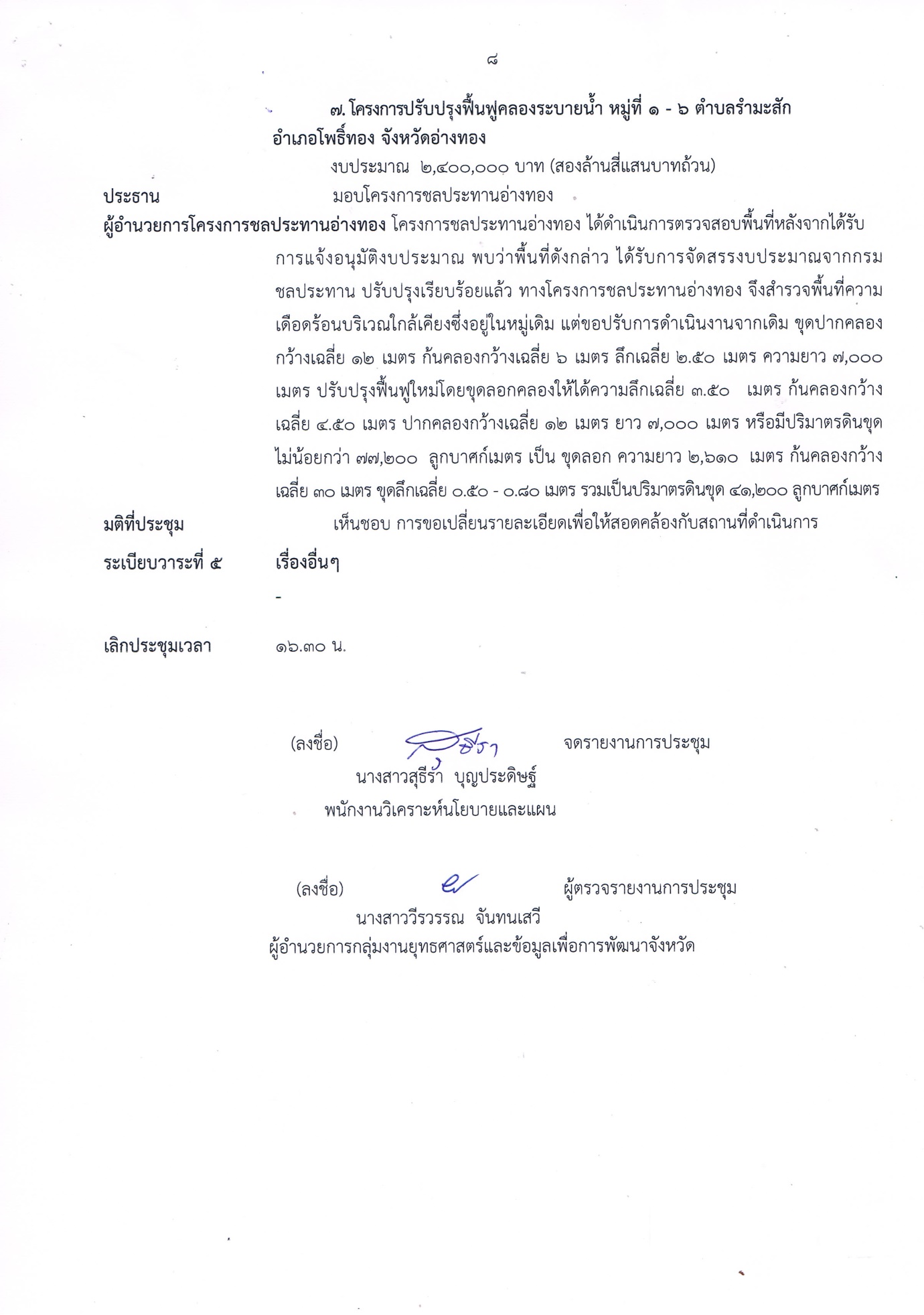 				(ลงชื่อ)				ผู้จดรายงานการประชุม					นางสาวสุธีรา  บุญประดิษฐ์	    พนักงานวิเคราะห์นโยบายและแผน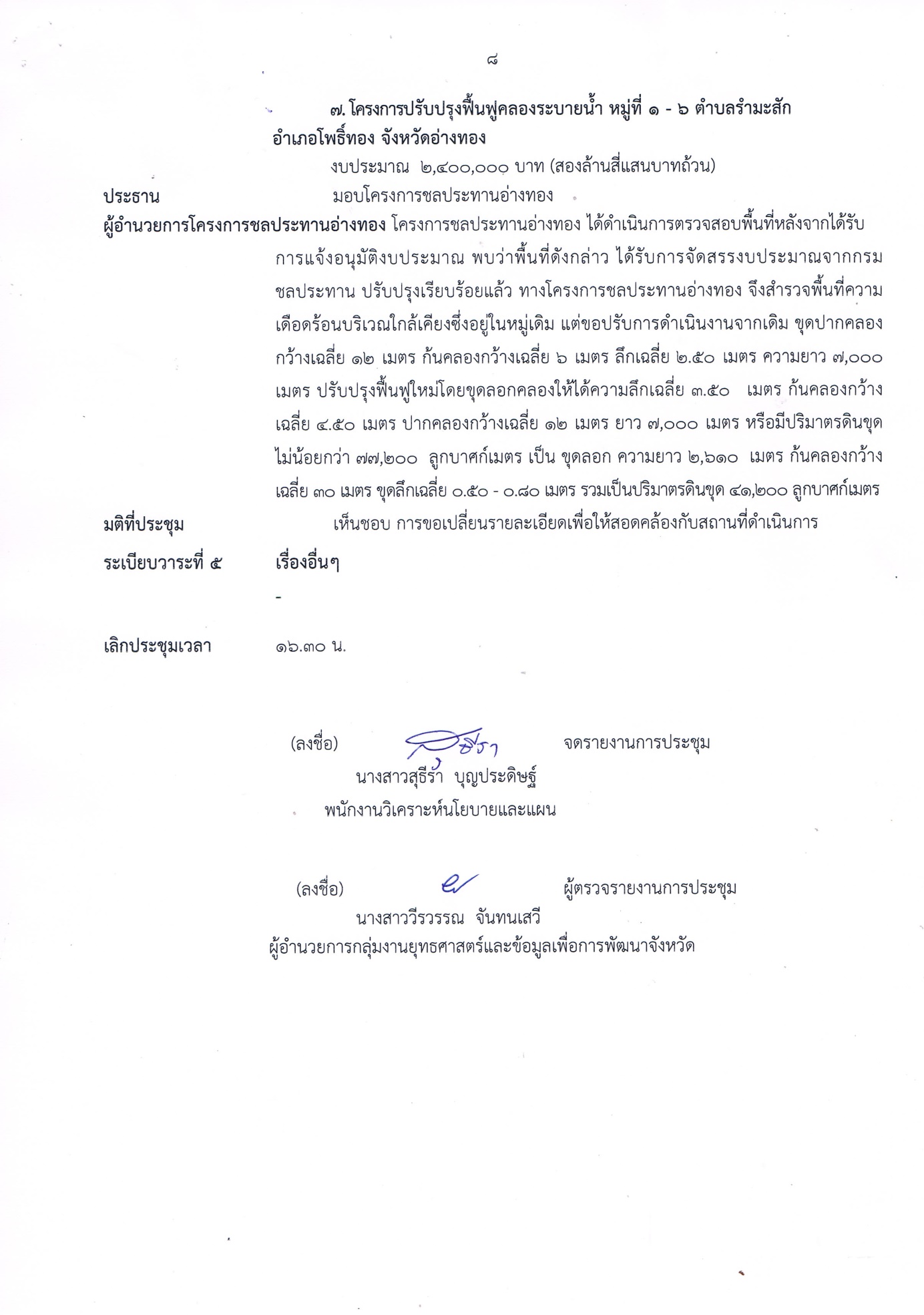 				(ลงชื่อ)				ผู้ตรวจรายงานการประชุม					นางสาววีรวรรณ  จันทนเสวี	   ผู้อำนวยการกลุ่มงานยุทธศาสตร์และข้อมูลเพื่อการพัฒนาจังหวัด